APPLICATION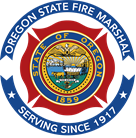 GENERAL OPERATOR CERTIFICATION EXAMMAIL FORMS TOOregon State Fire MarshalRegulatory Services Unit – Fireworks Program 3991 Fairview Industrial Drive SESalem, OR 97302APPLICATIONSComplete a separate application for each applicant and mail to the address above.STUDY MATERIALSOregon Administrative Rules 837-012-0700 through 0970FEESThere is no fee for this exam.EXAM & INSTRUCTIONSThe exam is 62 questions including multiple choice and true/false.CONTACTPhone: 503-934-8274 or 8272Fax: 503-373-1825Email: SFM.LP@OSFM.oregon.govAfter receipt of an application, detailed instructions will be emailed to the address provided. The address must be the applicant’s own email address. The system will not allow multiple users for one email address.Applicant's NameMailing AddressCity	State	ZipPhoneEmail AddressThe email address must be the applicant's email. The system won't allow multiple users for one email address.Applicant SignatureDate